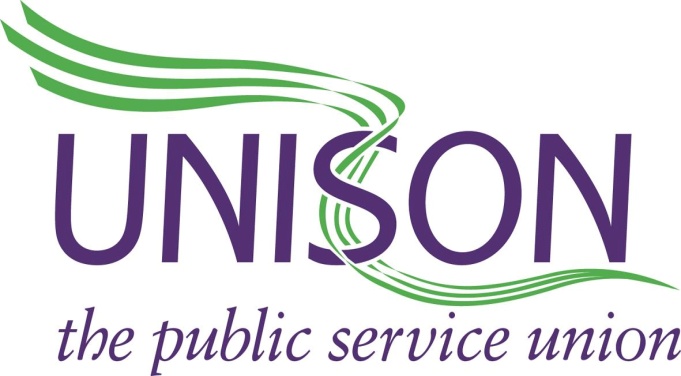  ANNUAL TWENTY TWENTY CRICKET TRIP IS BACK!                               Friday 10th June 2022(5.30pm start)WORCESTER CRICKET GROUND, NEW ROADWORCESTERSHIRE RAPIDS v DERBY FALCONS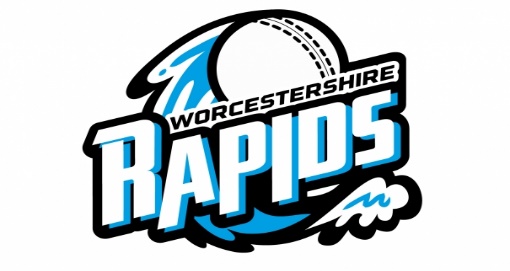 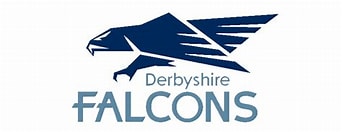 TICKETS £25 EACH – THIS PRICE INCLUDES: ADMISSION TO WORCESTER CRICKET GROUND & FREE COACH FOR UNISON MEMBERS. FOR NON UNISON MEMBERS THERE WILL BE AN ADDITIONAL CHARGE OF £5 FOR THE COACH.COACH LEAVING OLDBURY 3.30pm promptRETURNING 10.15pm promptTO BOOK PLACES PLEASE CONTACT UNISON OFFICE ON sandwelluison@btconnect.com mobile 07736 923559PLEASE BOOK EARLY TO AVOID DISAPPOINTMENT! ALL MONEY TO BE PAID BY FRIDAY 22nd April TO RESERVE YOUR TICKET